โครงการเพื่อพัฒนาคุณภาพการศึกษา ประจำปีการศึกษา 2559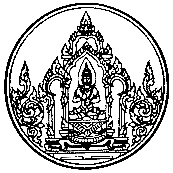 ชื่อโครงการ : พัฒนากลุ่มบริหารงานบุคคลลักษณะโครงการ : โครงการต่อเนื่องสนองกลยุทธ์โรงเรียน:	1)	พัฒนาครูและบุคลากรทางการศึกษาทั้งระบบสอดคล้องมาตรฐานการศึกษา :	1)	การจัดการศึกษา มาตรฐานที่ 12 ตัวบ่งชี้ 12.3ผู้รับผิดชอบโครงการ : คณะกรรมการกลุ่มบริหารงานบุคคลกลุ่มงานที่รับผิดชอบ : กลุ่มบริหารงานบุคคล	1.	หลักการและเหตุผล		การพัฒนาคือ ทำให้เกิดการเปลี่ยนแปลงจากสภาพหนึ่งไปสู่อีกสภาพหนึ่งที่ดีกว่าเดิมอย่างเป็นระบบ กลุ่มบริหารงานบุคคลมีงานสารบรรณ และงานสารสนเทศ งานอัตรากำลัง งานทะเบียนประวัติ/ เครื่องราชอิสริยาภรณ์ กลุ่มบริหารงานบุคคลจึงจัดทำโครงการพัฒนากลุ่มบริหารงานบุคคลขึ้น เพื่อให้กลุ่มบริหารงานบุคคลมีการจัดเก็บข้อมูลและมีการพัฒนางานอย่างเป็นระบบสะดวกต่อการค้นคว้า/ การรายงานข้อมูลและมีความพร้อมในการรองรับการประเมินด้านคุณภาพ และบุคคลากรทางการศึกษา	2.	วัตถุประสงค์		1)	เพื่อพัฒนาระบบงานของกลุ่มบริหารงานบุคคล 		2)	เพื่อจัดระบบข้อมูลสารสนเทศ ข้อมูลของกลุ่มบริหารงานบุคคลให้เป็นระบบ ถูกต้องและเป็นปัจจุบัน	3.	เป้าหมายเชิงปริมาณและคุณภาพ		1)	เชิงปริมาณ			งานจำนวน 5 งานของกลุ่มงานบริหารบุคคลมีการพัฒนางาน/ ด้านการบริหารจัดการอย่างเป็นระบบ ถูกต้องและเป็นปัจจุบัน		2)	เชิงคุณภาพ			กลุ่มบริหารงานบุคคลมีระบบข้อมูลสารสนเทศและมีการพัฒนาระบบงาน การบริหารจัดการอย่างเป็นระบบ ถูกต้องและเป็นปัจจุบัน สะดวกต่อการค้นคว้าและการนำไปใช้4.	วิธีดำเนินการ/ขั้นตอนการดำเนินการ	5.	หน่วยงาน/ผู้ที่เกี่ยวข้อง		ฝ่ายบริหาร /กลุ่มสาระการเรียนรู้/ และงานพัสดุโรงเรียน6.	ระดับความสำเร็จ7.	ผลที่คาดว่าจะได้รับ		1)	ระบบงานของกลุ่มบริหารงานบุคคลได้รับการพัฒนา		2)	ระบบข้อมูลสารสนเทศ ข้อมูลของกลุ่มบริหารงานบุคคลเป็นระบบ ถูกต้องและเป็นปัจจุบันตารางแสดงรายละเอียดทรัพยากรและค่าใช้จ่ายโครงการพัฒนากลุ่มบริหารงานบุคคลสรุป งบประมาณของโครงการพัฒนากลุ่มบริหารงานบุคคลงาน/กิจกรรมที่สำคัญระยะเวลางบประมาณผู้รับผิดชอบ1)	งานสารบรรณและสารสนเทศ 9,087นางสาวเพียงใจ เรืองฤทธิ์	(1)	จัดทำแผนปฏิบัติการประจำปี	(2)	จัดทำปฏิทินปฏิบัติงานประจำปี	(3)	สร้างและพัฒนาแบบฟอร์มที่เกี่ยวข้องกับกลุ่มงาน	(4)	จัดทำข้อมูลครูและบุคลากร	(5)	สรุปการลาของครูและบุคลากร	(6)	สรุปการพัฒนาครูและบุคลากร	(7)	สรุปการออกนอกบริเวณโรงเรียน	(8)	สรุปคาบการสอนของครูรายภาคเรียน	(9)	จัดทำคู่มือการบริหารงานบุคคล2)	งานอัตรากำลัง	(1)	สรรหา บรรจุ แต่งตั้ง	(2)	จัดจ้างลูกจ้าง ครูอัตราจ้าง	(3)	รับโอน รับย้าย และการลาออกจากราชการของข้าราชการครู3)	งานทะเบียนประวัติ/ เครื่องราชอิสริยาภรณ์	(1)	จัดทำและจัดเก็บแฟ้มประวัติครู	(2)	เสนอขอเครื่องราชอิสริยาภรณ์ของข้าราชการครูและบุคคลากร	(3)	ทำประวัติเครื่องราชอิสริยาภรณ์ของข้าราชการครู	(4)	บันทึกการส่งคืนเครื่องราชอิสริยาภรณ์รวม9,087ตัวชี้วัดความสำเร็จระดับความสำเร็จวิธีการประเมินเครื่องมือ1)	มีการจัดทำสารสนเทศ แบบฟอร์มสรุปต่างๆ ที่เกี่ยวข้องกับงานบุคคล100%ตรวจสอบจากแบบฟอร์มที่เกี่ยวข้องกับกลุ่มบริหารงานบุคคล และสรุปสารสนเทศ-	แผนปฎิบัติการ-	ปฏิทินปฏิบัติงานประจำปี-	แบบฟอร์ม-	จัดทำข้อมูลครูและบุคลากร-	แบบสรุปการลาของครูและบุคลากร การพัฒนาครูและบุคลากร การออกนอก2)	จำนวนครู ครูอัตราจ้าง ลูกจ้าง อัตราจ้าง เพียงพอ100%-	แบบสรุปการสำรวจอัตรากำลัง-	ตรวจสอบจากสัญญาจัดจ้าง-	แบบสรุปการรับโอน รับย้าย และการลาออก-	จำนวนครูเพียงพอ-	จำนวนครูอัตราจ้าง ลูกจ้าง อัตราจ้าง เพียงพอ3)	มีการจัดทำสารสนเทศเกี่ยวกับทะเบียนประวัติและเครื่องราชอิสริยาภรณ์100%-	ตรวจสอบแฟ้มประวัติครู-	ตรวจสอบจากแบบเสนอขอเครื่องราชอิสริยาภรณ์-	ตรวจสอบจากแบบสรุปการได้รับเครื่องราชอิสริยาภรณ์-	ตรวจสอบจากแบบบันทึกเครื่องราชอิสริยาภรณ์-	แฟ้มประวัติครูและบุคลากร-	แฟ้มเสนอขอเครื่องราชอิสริยาภรณ์-	แฟ้มประวัติเครื่องราชอิสริยาภรณ์-	แฟ้มบันทึกส่งคืน เครื่องราชอิสริยาภรณ์ที่รายการจำนวนหน่วยราคาต่อหน่วยจำนวนเงิน(บาท)ประเภทค่าใช้จ่ายประเภทค่าใช้จ่ายประเภทค่าใช้จ่ายประเภทค่าใช้จ่ายประเภทค่าใช้จ่ายที่รายการจำนวนหน่วยราคาต่อหน่วยจำนวนเงิน(บาท)วัสดุค่าตอบแทนค่าใช้สอยครุภัณฑ์อื่น ๆ1กระดาษ A410 รีม1001,0002กระดาษการ์ดหอม A42 รีม1102203กระดาษปกสี2 รีม1002004กระดาษกาวย่น 1 นิ้ว4 ม้วน15605กระดาษกาวย่น 1 นิ้วครึ่ง4 ม้วน20806เทปกาวเยื่อบาง4 ม้วน15607เทปใส4 ม้วน15608ไส้แฟ้มสรุปงาน4 ห่อ251009แลคซีน 1 นิ้ว4 ม้วน3012010ตัวแม็กเบอร์ 104 ตัว6024011ลวดเสียบ8 กล่อง54012ลูกแมกส์ เบอร์ 109 กล่อง54513ลูกแมกส์ เบอร์ 355 กล่อง157514สมุดเบอร์ 22 เล่ม5010015คัตเตอร์ใหญ่1 อัน707016คัตเตอร์เล็ก1 อัน303017ใบคัตเตอร์ใหญ่1 โหล202018ใบคัตเตอร์เล็ก1 โหล151519ปากกาหมึกดำ1 โหล45045020กาวลาเท็กซ์ TOA1 ขวด505021ปกพลาสติก 1 ห่อ20020022แฟ้มตราช้าง 3 นิ้ว5 แฟ้ม6030023ค่าซ่อมเครื่องปริ้นเตอร์2 เครื่อง1,0002,00024หมึก Brother ชิดเดิม1 ชุด60060025หมึก Cannon ชิดเดิม2 ชุด6001,20026ค่าป้ายไวนิลฝ่ายบุคคล2 ป้าย8001,60027เพท A 43 อัน50150รวมเงินรวมเงินรวมเงินรวมเงิน9,087หมายเหตุ ทำเครื่องหมาย  ลงในประเภทค่าใช้จ่ายหมายเหตุ ทำเครื่องหมาย  ลงในประเภทค่าใช้จ่ายหมายเหตุ ทำเครื่องหมาย  ลงในประเภทค่าใช้จ่ายหมายเหตุ ทำเครื่องหมาย  ลงในประเภทค่าใช้จ่ายหมายเหตุ ทำเครื่องหมาย  ลงในประเภทค่าใช้จ่ายลำดับประเภทค่าใช้จ่ายรวมเงินแหล่งงบประมาณจำนวนเงิน1ค่าวัสดุ7,0872ค่าตอบแทน- เงินอุดหนุนรายหัวฯ (เรียนฟรี 15 ปี)9,0873ค่าใช้สอย2,000 เงินรายได้สถานศึกษา4ค่าครุภัณฑ์- เงินอื่น ๆ5ค่าใช้จ่ายอื่น ๆ -รวมทั้งสิ้นรวมทั้งสิ้น9,087